Консультация для родителей«Что читать детям 5-6 лет?»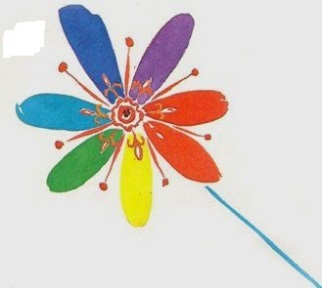    	 Читать детям нужно каждый день!Ребенок, не научившись разговаривать, уже прекрасно понимает беседы взрослых. Он отлично воспринимает взрослую речь, независимо от ее тематики. Однако воспринимать сплошной текст сказки ребенку бывает сложно. Это обстоятельство создает для большинства родителей проблему, какие книги читать ребенку в 5 лет.На сегодняшний день ассортимент детских книг очень велик. Специалисты рекомендуют начинать с небольших текстов, оформленных красочно и с интересными картинками. Это позволяет воспринимать текст посредством визуальной памяти, а также запоминать его отдельные элементы при повторном прочтении.По мере взросления и достижения 5-летнего возраста у ребенка уже сформируется собственный взгляд на сказки, исходя из прочитанных ему книг. Дети высказывают заинтересованность в более серьезных и познавательных рассказах, которыми он уже может поделиться со своими сверстниками. Чтение правильных произведений позволит ему эффективнее налаживать взаимоотношения в коллективе ровесников.Чтобы определиться, какие книги читать ребенку в 5 лет, необходимо иметь представление о правильном чтении для детей. Информацию из книг следует доводить до ребенка во время, когда они расслабились после активных игр. Обычно такие часы наступают после обеда или перед ночным сном.Важно читать ребенку столько времени, сколько он способен концентрировать свое внимание и проявлять интерес к информации из книги. Если ребенок не в состоянии долго слушать книгу, рекомендуется заниматься с ним специальными упражнениями, развивающими внимание.Любую книгу необходимо читать выразительно, поддерживая различную интонацию. На интересных моментах можно остановиться и дополнить их практическими примерами, с которыми ребенок знаком из своей жизни. При появлении у ребенка желания пофантазировать не следует пресекать его дальнейшим чтением. Лучше дать ему высказаться, развивая свою память и риторику.Выбирать книги для 5-летнего ребенка следует с учетом разработанных специалистами программ. Профессиональные педагоги подбирают для чтения подходящий материал, исходя из возраста детей. При этом жанр книги совершенно не важен, хотя при наличии у ребенка определенных предпочтений можно подбирать рассказ или повесть с учетом детского вкуса.У ребенка 5-ти лет может появиться любимая книга или даже автор. Надо пользоваться этим обстоятельством, подбирая подходящие произведения для своего ребенка и чередуя их с полюбившейся книгой.Подборка книг для детей 5 – 6 лет1) Николай Носов. - Рассказы, «Приключения Незнайки и его друзей» (все части).2) Виктор Драгунский. - Денискины рассказы. 3) Отфрид Пройслер. - «Маленькая колдунья», «Маленькое приведение», «Маленький водяной».4) Андрей Усачев. - «Умная собачка Соня», «Жили-были ежики», «Школа снеговиков», «Чудеса в Дедморозовке», «33 кота».5) Сельма Лагерлеф. - «Чудесное путешествие Нильса с дикими гусями».6) Александр Волков. - «Волшебник Изумрудного города» все части.7) Джанни Родари. - «Сказки по телефону», «Приключения Чиполлино», «Джельсомино в стране лжецов», «Путешествие голубой стрелы».8) Астрид Линдгрен - «Малыш и Карлсон» (3 части), «Пеппи Длинный чулок».9) Алан Милн. - «Вини-Пух и все-все-все» (все части).10) Эдуард Успенский - «Трое из Простоквашино» (старые истории), «Чебурашка и Крокодил Гена» (старые истории).11) Ян-Олав Экхольм - «Тутта Карлссон Первая и единственная, Людвиг четырнадчатый и другие».12) Юрий Дружков - «Приключения Карандаша и Самоделкина».13) Григорий Остер. - «38 попугаев», «Вредные советы».14) Лаймен Баум. - «Волшебник страны Оз».15) Алексей Толстой. - «Золотой ключик или приключения Буратино».16) Карло Коллоди.  - «Приключения Пиноккио».17) Диана Сабитова. - «Мышь Гликерия. Цветные и полосатые дни».18) Туве Янсон. – «Все о Муми-троллях.19) Дмитрий Емец - «Приключения домовят».20) Сергей Михалков - «Праздник непослушания».Учитель – логопед Г. П. Шевцова  